Прием детей в Орловская средняя школа филиал МБОУ Дзержинской средней школы №1, условия приёма.   Запись в 1 класс на 2021-2022 учебный годС  01 апреля  2021 года начинается приём заявлений в первый класс для детей, проживающих на закреплённой территории.C  01 июня 2021 года планируется приём заявлений в первый класс для детей, не проживающих на закреплённой территории.Планируемое количество первых классов - 1, количество вакантных мест в 1 класс  на 2021-2022  учебный год: 20.В основе основной образовательной программы начального общего образования Орловская средняя школа филиал МБОУ Дзержинской средней школы №1 заложены принципы УМК «Школа России».​Необходимые документы для ПРОЖИВАЮЩИХ на закрепленной территории: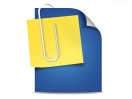 Оригинал документа, удостоверяющего личность родителя (законного представителя)Оригинал и ксерокопия свидетельства о рождении ребенкаСвидетельство о регистрации ребенка по месту жительства или по месту пребывания на закрепленной территории или документ, содержащий сведения о регистрации ребенка по месту жительства или по месту пребывания на закрепленной территорииНеобходимые документы для НЕ ПРОЖИВАЮЩИХ на закрепленной территории: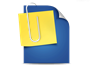 Личное заявление родителей (или законных представителей)Оригинал документа, удостоверяющего личность родителя (законного представителя)Оригинал и ксерокопия свидетельства о рождении ребенкаРодители (законные представители) детей имеют право по своему усмотрению представлять другие документыРодители (законные представители) детей, являющихся иностранными гражданами или лицами без гражданства, дополнительно предъявляют заверенные в установленном порядке копии документа, подтверждающий родство заявителя (или законность представления прав ребенка), и документ, подтверждающий право заявителя на пребывание в Российской Федерации.Иностранные граждане и лица без гражданства все документы представляют на русском языке или вместе с заверенным в установленном порядке переводом на русский язык.Для несовершеннолетних детей, не достигших возраста 6 лет 6 месяцев, либо достигших возраста 8 лет, предоставляется приказ (разрешение) Управления образования Администрации Дзержинского района.Дети с ограниченными возможностями здоровья принимаются на обучение по адаптированной основной общеобразовательной программе только с согласия их родителей (законных представителей) и на основании рекомендаций психолого-медико-педагогической комиссии.Копии предъявляемых при приеме документов хранятся в школе на время обучения ребенка.  График приема документов:Понедельник – пятница с 10.00- 16.00Категории родителей (законных представителей),  имеющих право на льготы при устройстве ребенка в образовательную организацию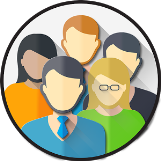 Согласно закону от 30.12.2012 № 283-ФЗ «О социальных гарантиях сотрудникам некоторых федеральных органов исполнительной власти и внесении изменений в отдельные законодательные акты РФ» места в общеобразовательных учреждениях по месту жительства предоставляются в первоочередном порядке сотрудникам, имеющим специальные звания и проходящим службу в учреждениях и органах уголовно-исполнительной системы, федеральной противопожарной службе Государственной противопожарной службы, органах по контролю за оборотом наркотических средств и психотропных веществ и таможенных органах РФ, уволенных со службы в учреждениях и органах уголовно-исполнительной системы, федеральной противопожарной службе Государственной противопожарной службы, органах по контролю за оборотом наркотических средств и психотропных веществ, таможенных органах РФ (далее - учреждениях и органах), членов их семей и лиц, находящихся (находившихся) на их иждивении, а конкретно следующим категориям:детям сотрудника;детям сотрудника, погибшего (умершего) вследствие увечья или иного повреждения здоровья, полученных в связи с выполнением служебных обязанностей;детям сотрудника, умершего вследствие заболевания, полученного в период прохождения службы в учреждениях и органах;детям гражданина РФ, уволенного со службы в учреждениях и органах вследствие увечья или иного повреждения здоровья, полученных в связи с выполнением служебных обязанностей и исключивших возможность дальнейшего прохождения службы вучреждениях и органах;детям гражданина РФ, умершего в течение одного года после увольнения со службы в учреждениях и органах вследствие увечья или иного повреждения здоровья, полученных в связи с выполнением служебных обязанностей, либо вследствие заболевания, полученного в период прохождения службы в учреждениях и органах, исключивших возможность дальнейшего прохождения службы в учреждениях и органах;детям, находящимся (находившимся) на иждивении сотрудника, гражданина РФ, указанных в предыдущих пунктах. Наличие и условия предоставления учащимся мер социальной поддержки 1. В соответствии с Законом Красноярского края от 02.11.2000 № 12-961 «О защите прав ребенка», в соответствии с постановлением Правительства Красноярского края от 05.04.2016 № 155-п «Об утверждении Порядка обращения за получением денежной компенсации взамен горячего завтрака и горячего обеда обучающимся с ограниченными возможностями здоровья в краевых государственных, муниципальных и частных общеобразовательных организациях по имеющим государственную аккредитацию основным общеобразовательным программам, осваивающим основные общеобразовательные программы на дому, и Порядка ее выплаты» обучающиеся получают бесплатное питание. Бесплатное питание назначается только при подтверждении получателем льготы размера дохода своей семьи.